Beaufort Lions Club 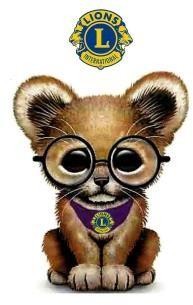 Thank you for your support!Do you have glasses to donate?
Where to go? 
Who to call? Questions?Call: Lou Beale - 843-846-4693Boxes are located:Beaufort Eye Clinic1664 Ribaut Road (Dr. K)Oaks at Salem Road109 Old Salem RoadPleasant Point Club HouseSea Island Ophthalmology111 High Tide Dr. (Near Food Lion)Hometown Reality182 Sea Island ParkwayTidal Creek ChurchLady”s Island290 Brickyard Point RoadGoules Eye23 Plantation Park Suit 401Bluffton, SC 29910DATAW - Community CenterAM Vets1831 Ribaut RoadWise Vision Center1270 Ribaut RoadSt. John Lutheran Church Lady’s Island157 Lady’s Island Dr.Beaufort Memorial Hospital Front Desk My Eye Doctor204 Midtown Dr. (Near Food Lion)Carolina Eye Care Lady’s Island33 Kemmerlin Lane10 William Pope Dr. #6Okatie/Sun City Beaufort County Public Library      Scott Street     St. Helena BranchSea Island Presbyterian Church81 Lady’s Island Dr. 